INVESTIGADOR PRINCIPAL: Código grupo IBIMA Plataforma BIONAND o SSPA: Nombre y apellidos: DNI/Pasaporte: Teléfono: Correo electrónico: Centro de vinculación: UGC/Departamento: CO-INVESTIGADOR PRINCIPAL: Código grupo IBIMA Plataforma BIONAND o SSPA: Nombre y apellidos: DNI/Pasaporte: Teléfono: Correo electrónico: Centro de vinculación: UGC/Departamento: EQUIPO INVESTIGADORTÍTULO DEL PROYECTO (máx. 200 caracteres)DESCRIPCIÓN DEL PROYECTO (máx. 2.000 caracteres)APLICABILIDAD A LA PRÁCTICA CLÍNICA. CASO DE USO CONCRETO. (máx. 1.000 caracteres)IMPACTO EN SALUD Y/O SOCIAL (máx. 1.500 caracteres)IMPACTO ECONÓMICO (máx. 1.500 caracteres)PRESUPUESTO Y PLAN DE TRABAJO (máx. 2.000 caracteres)CRONOGRAMA (Incluir imagen)JUSTIFICACIÓN DE INVESTIGADOR EMERGENTE Y/O GRUPO EMERGENTE (máx. 500 caracteres)Investigador emergente: Que no haya tenido financiado más de un proyecto en convocatorias competitivas.Grupo emergente: Grupo IBIMA Plataforma BIONAND emergente, asociado o asociado externo; grupos del SSPA de constitución inferior a 5 años, con alguna producción científica, y que no tengan financiado más de un proyecto en convocatorias competitivas nacionales o internacionales desde su constitución.Nombre y apellidosDNI/PasaporteGrupo IBIMAÁmbito laboral y especialización (atención primaria/atención hospitalaria/universidad/ Investigador/otro (indicar)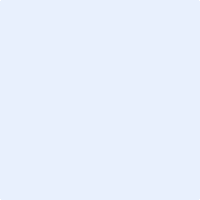 